Nyt på personalefronten 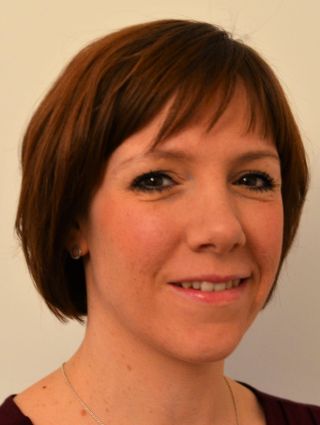 Sidsel Kloppenburg er kommet tilbage fra barsel, men vi mister heldigvis ikke Bjarne. Sidsel har nemlig fået nogle nye tværgående juridiske opgaver, som hun skal varetage sideløbende med sine HR opgaver. Vi ændrer derfor ikke på fordelingen af områder nu, så Bjarne og Meltem beholder ansvaret for de centre og driftssteder, de hidtil har serviceret. Fra 1. oktober 2018 er Bjarne dog kun på kontoret tirsdag, onsdag og torsdag, men de øvrige dage sidder Sidsel klar til at besvare jeres spørgsmål på lokalnr.: 7371 eller pr. mail på sklop@ishoj.dkVi håber, at I bliver glade for den nye ordning, men ellers må I endelig give os en tilbagemelding. Efterårets suppleringsuddannelse i arbejdsmiljø 2. oktober afholdes temadag om konflikthåndtering20. november afholdes næste teamdag – så sæt X i kalenderen (vi arbejdet på programmet…)Begge dage i tidsrummet 9.30-11.30Sted: Ishøj Idræts- og Fritidscenter, Vejledalen 17, mødelokalerne 1-3Tilmelding foregår pr. mail til cls@ishoj.dkNB! Dagene er udelukkende for arbejdsmiljørepræsentanter og arbejdsmiljøledere.Viden om smerter har stor betydning for arbejdsevnen
De fleste bliver ind imellem ramt af smerter i muskler og led, og godt hver tredje danske beskæftigede oplever smerter flere gange om ugen, viser de seneste tal fra den store undersøgelse ’Arbejdsmiljø og Helbred’ fra Det Nationale Forskningscenter for Arbejdsmiljø (NFA). Forskning viser, at et højt niveau af frygt for smerter i sig selv og for, at bevægelse gør dem værre – det, der kaldes ’fear avoidance’ – øger risikoen for, at vi undgår at bevæge os, når vi har ondt. Dermed øges også risikoen for sygemelding for at undgå fysisk aktivitet på jobbet. I langt de fleste tilfælde er det meget bedre at holde sig i gang og fortsætte sit arbejde i det omfang, man kan tilpasse tempo, løftemængde og så videre. Her har lederen på arbejdspladsen et stort ansvar for, at arbejdsbyrden bliver tilpasset det, den smerteramte medarbejder kan klare. Læs mere her http://nfa.dk/da/nyt/nyheder/2018/viden-om-smerter-har-stor-betydning-for-arbejdsevnenNy ferieaftale pr. 1. september 2020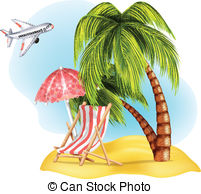 KL og Forhandlingsfællesskabet er ved overenskomstforhandlingerne blevet enige om en ny ferieaftale, der Iimplementerer den nye ferielov.  I vil få yderligere information om ændringerne, når vi nærmer os, men her er de centrale elementer: • Samtidighedsferie fra 1/9-2020: Ferie optjenes og afholdes på samme tid i stedet for forskudt, hvor optjening er et kalenderår og afholdelse sker fra 1. maj i det efterfølgende år. Nyansatte kan dermed holde ferie med løn allerede det første år, uanset om pågældende har optjent ferie eller ej• Ny mulighed for at aftale at holde ferie, før den er optjent (forskudsferie)•Fortsat særbestemmelser for elevers ret til betalt ferie•6. ferieuge fortsætter som hidtil: Den optjenes og afholdes forskudt  som i dagSorgorlovDen 1. februar 2018 trådte en lovændring vedrørende sorgorlov i kraft. Ændringen betyder, at en far eller medmor på lige fod med mor får ret til 14 ugers sorgorlov ved dødfødsel, død eller bortadoption, inden barnet er 32 uger. Desuden giver loven nu samme fraværsret til begge adoptanter, hvis barnet dør inden 32 uger efter modtagelsen.

Pt. giver lovændringen dog kun ret til fravær med dagpenge. Ved overenskomstforhandlingerne er ændringen blevet indarbejdet i rammeaftale om fravær af familiemæssige årsager, så fra den  1. april 2019 ydes der fuld løn under sorgorloven. 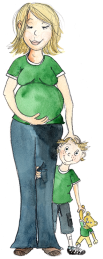 Jordemodersamtaler med gravide medarbejdereIshøj kommune ønsker at øge gravide ansattes trivsel og måske endda nedbringe deres sygefravær. Derfor har gravide medarbejdere mulighed for samtaler med kommunens egen jordemoder. Samtalerne vil være et supplement til den rådgivning der finder sted hos den praktiserende læge og af jordemoderen fra det fødested du er tilknyttet.Hvornår kan man henvende sig?
Når som helst i graviditeten. Lederen skal bare være gjort bekendt med graviditeten og acceptere brugen af tilbuddet. Sådan gør man
Samtalerne aftales ved henvendelse til Gitte Naundrup på telefon 43 57 72 38 eller via mail til gmn@ishoj.dk. 

Samtalerne vil være af 30-45 minutters varighed, er frivillige, fortrolige og vil typisk foregå på rådhuset. 
Ledere og medarbejdere er også velkomne til at ringe, hvis der er et graviditetsrelateret spørgsmål.Jordemodersamtaler med gravide medarbejdereIshøj kommune ønsker at øge gravide ansattes trivsel og måske endda nedbringe deres sygefravær. Derfor har gravide medarbejdere mulighed for samtaler med kommunens egen jordemoder. Samtalerne vil være et supplement til den rådgivning der finder sted hos den praktiserende læge og af jordemoderen fra det fødested du er tilknyttet.Hvornår kan man henvende sig?
Når som helst i graviditeten. Lederen skal bare være gjort bekendt med graviditeten og acceptere brugen af tilbuddet. Sådan gør man
Samtalerne aftales ved henvendelse til Gitte Naundrup på telefon 43 57 72 38 eller via mail til gmn@ishoj.dk. 

Samtalerne vil være af 30-45 minutters varighed, er frivillige, fortrolige og vil typisk foregå på rådhuset. 
Ledere og medarbejdere er også velkomne til at ringe, hvis der er et graviditetsrelateret spørgsmål.Jordemodersamtaler med gravide medarbejdereIshøj kommune ønsker at øge gravide ansattes trivsel og måske endda nedbringe deres sygefravær. Derfor har gravide medarbejdere mulighed for samtaler med kommunens egen jordemoder. Samtalerne vil være et supplement til den rådgivning der finder sted hos den praktiserende læge og af jordemoderen fra det fødested du er tilknyttet.Hvornår kan man henvende sig?
Når som helst i graviditeten. Lederen skal bare være gjort bekendt med graviditeten og acceptere brugen af tilbuddet. Sådan gør man
Samtalerne aftales ved henvendelse til Gitte Naundrup på telefon 43 57 72 38 eller via mail til gmn@ishoj.dk. 

Samtalerne vil være af 30-45 minutters varighed, er frivillige, fortrolige og vil typisk foregå på rådhuset. 
Ledere og medarbejdere er også velkomne til at ringe, hvis der er et graviditetsrelateret spørgsmål.Jordemodersamtaler med gravide medarbejdereIshøj kommune ønsker at øge gravide ansattes trivsel og måske endda nedbringe deres sygefravær. Derfor har gravide medarbejdere mulighed for samtaler med kommunens egen jordemoder. Samtalerne vil være et supplement til den rådgivning der finder sted hos den praktiserende læge og af jordemoderen fra det fødested du er tilknyttet.Hvornår kan man henvende sig?
Når som helst i graviditeten. Lederen skal bare være gjort bekendt med graviditeten og acceptere brugen af tilbuddet. Sådan gør man
Samtalerne aftales ved henvendelse til Gitte Naundrup på telefon 43 57 72 38 eller via mail til gmn@ishoj.dk. 

Samtalerne vil være af 30-45 minutters varighed, er frivillige, fortrolige og vil typisk foregå på rådhuset. 
Ledere og medarbejdere er også velkomne til at ringe, hvis der er et graviditetsrelateret spørgsmål.